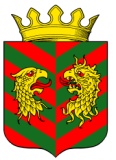 СОВЕТ ДЕПУТАТОВ МУНИЦИПАЛЬНОГО ОБРАЗОВАНИЯ «КЯХТИНСКИЙ РАЙОН» РЕСПУБЛИКИ БУРЯТИЯРАСПОРЯЖЕНИЕ«02» сентября 2021 года                                                                     №   10                                    г. КяхтаО проведении внеочередной 37 –й сессии Совета депутатов муниципального образования «Кяхтинский район» шестого созываВ соответствии с Федеральным Законом от 06.10.2003 № 131-ФЗ «Об общих принципах организации местного самоуправления в Российской  Федерации», Уставом  МО «Кяхтинский район», руководствуясь  статьей 33 регламента Совета депутатов муниципального образования «Кяхтинский район» Республики Бурятия, утвержденного решением Совета депутатов МО «Кяхтинский район» от 22.02.2018 года № 2-58С, на основании письма Главы МО «Кяхтинский район» от 01.09.2021 года № 3750:1.  Созвать внеочередную тридцать седьмую сессию Совета депутатов муниципального образования «Кяхтинский район» шестого созыва 09 сентября 2021 года.2.  Определить, что внеочередная тридцать седьмая сессия Совета депутатов муниципального образования «Кяхтинский район» шестого созыва будет проходить с 10.00 часов в актовом зале Администрации МО «Кяхтинский район».3. Внести на рассмотрение тридцать седьмой внеочередной сессии Совета депутатов муниципального образования «Кяхтинский район» шестого созыва следующие вопросы:«О внесении изменений в решение Совета депутатов МО «Кяхтинский район» от 29.12.2020 г. № 4-29С «О бюджете МО «Кяхтинский район» на 2021 год и плановый период 2022 и 2023 годов».4. Настоящее распоряжение разместить на официальном сайте муниципального образования «Кяхтинский район» www.admkht.ru.Председатель Совета депутатовМО «Кяхтинский район» РБ                                                              И.В. Матаев